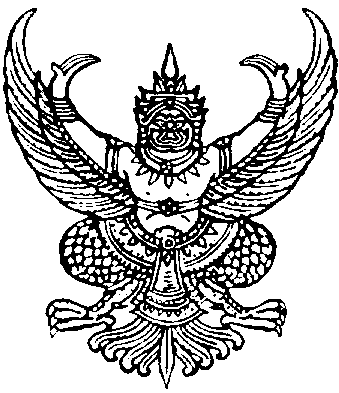 ประกาศเทศบาลตำบลเกาะเพชรเรื่อง หลักเกณฑ์อำนาจในการพิจารณาหรืออนุญาตการลา ..............................................................................       เพื่อให้การลาของพนักงานเทศบาล ลูกจ้างประจำและพนักงานจ้างเป็นไปตามประกาศคณะกรรมการพนักงานเทศบาลจังหวัดนครศรีธรรมราช เรื่องหลักเกณฑ์และเงื่อนไขเกี่ยวกับการบริหารงานบุคคลของเทศบาล ลงวันที่ 25 พฤศจิกายน 2545 และที่แก้ไขเพิ่มเติมจนถึงปัจจุบันและประกาศคณะกรรมการพนักงานเทศบาลจังหวัดนครศรีธรรมราช เรื่องหลักเกณฑ์เกี่ยวกับพนักงานจ้าง ลงวันที่ 19 กรกฎาคม 2547 และที่แก้ไขเพิ่มเติมจนถึงปัจจุบัน และเพื่อลดขั้นตอนของการปฏิบัติในการลา เทศบาลตำบลเกาะเพชร จึงกำหนดหลักเกณฑ์อำนาจในการพิจารณาหรือนุญาตการลาให้กับผู้บังคับบัญชาตามลำดับขั้น ดังรายละเอียดแนบท้ายประกาศนี้      จึงประกาศให้ทราบโดยทั่วกัน		  ประกาศ ณ วันที่   7  เดือน ธันวาคม  พ.ศ.2563 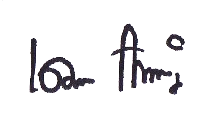    (นายเดชา   แก้วเจริญ)นายกเทศมนตรีตำบลเกาะเพชร			                   บันทึกข้อความส่วนราชการ   สำนักปลัดเทศบาลที่	           					วันที่ 7  ธันวาคม ๒๕63เรื่อง การกำหนดหลักเกณฑ์อำนาจในการพิจารณาหรืออนุญาตการลาเรียน   นายกเทศมนตรีตำบลเกาะเพชร		เรื่องเดิมตามแนวทางปฏิบัติในการลาของพนักงานเทศบาล ลูกจ้างประจำและพนักงานจ้าง ของเทศบาลตำบลเกาะเพชร ได้มีการลาผ่านผู้บังคับบัญชาตามลำดับชั้นจนถึงนายกเทศมนตรีตำบลเกาะเพชรเป็นผู้อนุญาต ทำให้เป็นการเพิ่มขั้นตอนของการลาของบุคลากรและเป็นการเพิ่มภารกิจให้กับนายกเทศมนตรีตำบลเกาะเพชรมากขึ้น	ข้อเท็จจริง		ในเรื่องอำนาจในการพิจารณาหรืออนุญาตการลา ตามประกาศในการบริหารงานบุคคลนั้น ผู้บังคับบัญชาแต่ละระดับชั้น มีอำนาจในการอนุญาตได้ตามจำนวนวันที่กำหนดไว้ ในประกาศเกี่ยวกับงานบริหารงานบุคคล	ข้อกฎหมาย	1.ประกาศคณะกรรมการพนักงานเทศบาลจังหวัดนครศรีธรรมราช เรื่องหลักเกณฑ์และเงื่อนไขเกี่ยวกับการบริหารงานบุคคลของเทศบาล ลงวันที่ 25 พฤศจิกายน 2545 และที่แก้ไขเพิ่มเติมจนถึงปัจจุบัน	2.ประกาศคณะกรรมการพนักงานเทศบาลจังหวัดนครศรีธรรมราช เรื่องหลักเกณฑ์เกี่ยวกับพนักงานจ้าง ลงวันที่ 19 กรกฎาคม 2547 และที่แก้ไขเพิ่มเติมจนถึงปัจจุบัน	ข้อเสนอแนะ1.เห็นควรประกาศหลักเกณฑ์อำนาจในการพิจารณาหรืออนุญาตการลา ตามที่เสนอมาพร้อมนี้2.เห็นควรแจ้งให้ทราบโดยทั่วกัน	   จึงเรียนมาเพื่อโปรดพิจารณา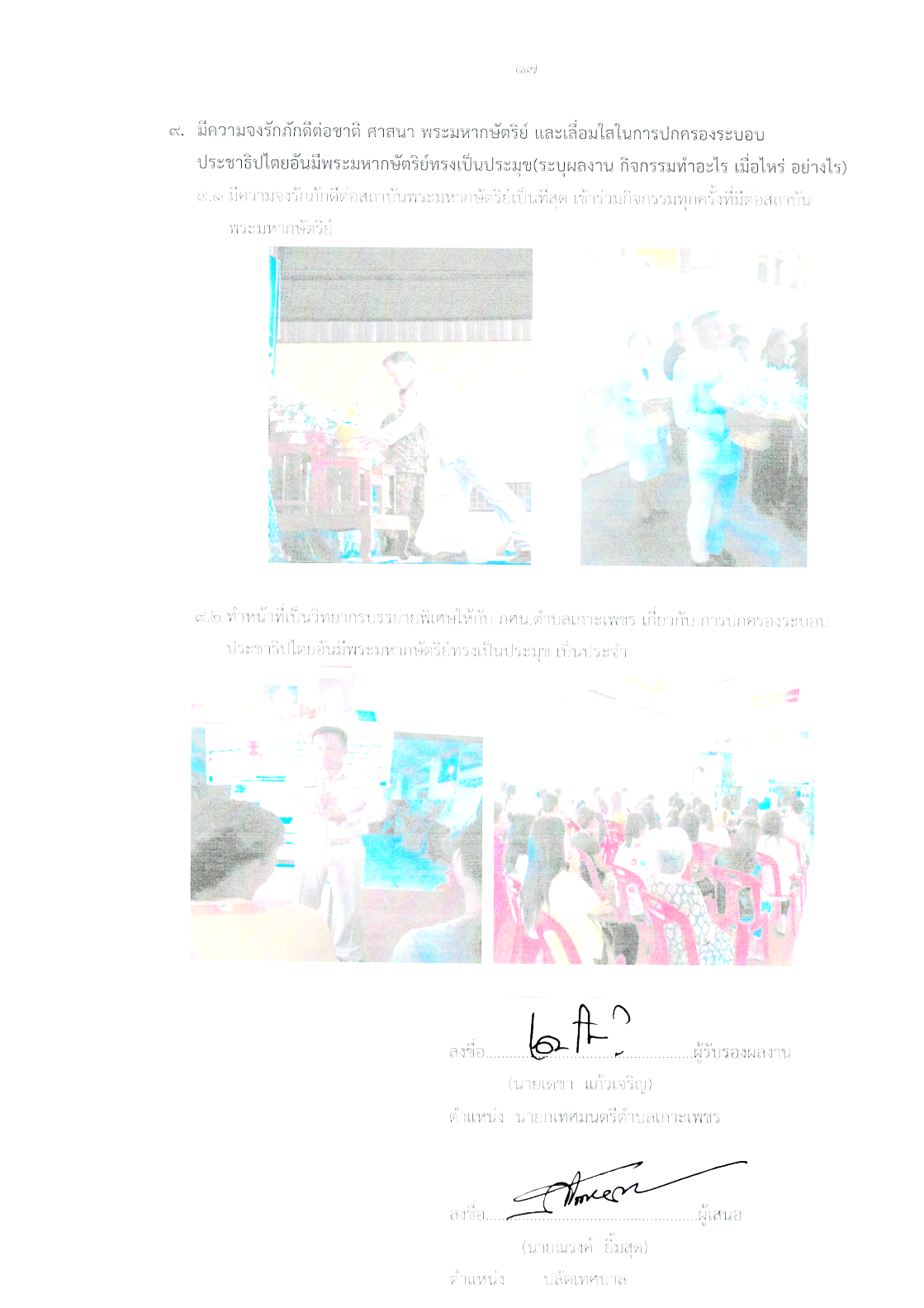 						    (นายณรงค์   ยิ้มสุด)                                                 ปลัดเทศบาลตำบลเกาะเพชรความเห็นของนายกเทศมนตรี................................................................................................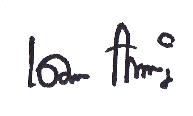                 				    (นายเดชา  แก้วเจริญ)       				          นายกเทศมนตรีตำบลเกาะเพชร